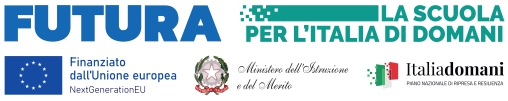 PIANO NAZIONALE DI RIPRESA E RESILIENZA, FINANZIATO DALL’UNIONE EUROPEA  NEXT GENERATION EUInvestimento 1.4 Intervento straordinario finalizzato alla riduzione dei divari territoriali nel I e II ciclo della scuola secondaria e alla lotta alla dispersione scolastica Titolo progetto FELICI DI CRESCERECodice progetto: M4C1I1.4-2022-981-P-17943 - CUP E54D22003400006ALLEGATO AISTANZA DI PARTECIPAZIONE ESPERTO PER LA PREVENZIONE DELLA DISPERSIONE SCOLASTICAAl Dirigente Scolastico dell’Istituto Magistrale – Liceo Statale “ALFANO I”di SalernoIl/La sottoscritto/a __________________________________________ nato/a ________________________________________ (___)il_________________ C.F.: ___________________________ residente in _____________________________________ (___) alla Via/Piazza/Corso_________________________ n.____ tel/cell ______________________ e-mail _____________________________ PEC__________________________________________________ in possesso della laurea in__________________________________________________________CHIEDEdi partecipare alla selezione per l’attribuzione dell’incarico di ESPERTO nell’ambito del progetto sopra riportato, in qualità di:  o ESPERTO Interno a questa Istituzione Scolastica; o ESPERTO Collaborazione Plurima dipendente in servizio presso l’Istituzione Scolastica __________________________o ESPERTO Esterno – Dipendente altra Pubblica Amministrazione/Libero professionista/Prestatore d’opera occasionaleper il seguente Percorso e Modulo:A tale fine, consapevole che la falsità in atti e le dichiarazioni mendaci sono punite ai sensi del Codice penale e delle leggi speciali in materia e che, laddove dovesse emergere la non veridicità di quanto qui dichiarato, si avrà la decadenza dai benefici eventualmente ottenuti ai sensi dell’art.75 del D.P.R. 28 dicembre 2000 n.445 e l’applicazione di ogni altra sanzione prevista dalla legge, ai sensi e per gli effetti degli artt. 46 e 47 del predetto D.P.R.  n. 445/2000,DICHIARA (si prega di barrare le caselle di interesse)che al momento della presentazione della domanda è in possesso dei seguenti requisiti:di aver preso visione dell’avviso e di accettarne le modalità di selezione, reclutamento e tutte le condizioni previste dallo stesso;essere in possesso di Laurea in _____________________________non aver riportato condanne penali e non essere destinatario di provvedimenti che riguardano l’applicazione di misure di prevenzione, di sanzioni civili e di provvedimenti amministrativi iscritti nel casellario giudiziale;ovvero di aver riportato le seguenti condanne penali___________________________________________________________________________________________________di non avere procedimenti penali pendenti; di avere i seguenti procedimenti penali pendenti _________________________________________________; non essere stato/a destituito/a da pubblici impieghi;di essere in possesso della cittadinanza italiana o di uno degli Stati membri dell’Unione europea;di godere dei diritti politicidi essere fisicamente idoneo allo svolgimento dell’attività;di poter accettare l’incarico, in caso di individuazione, previa autorizzazione dell’Amministrazione di appartenenza (se dipendente da P.A.); di esibire in originale e/o copia autentica, se richiesto, in caso di individuazione e prima della firma dell’incarico, i titoli soggetti a valutazione;di non trovarsi in situazione di incompatibilità, ai sensi di quanto previsto dal D.Lgs n. 39/2013, dall’art. 53 del D.Lgs n. 165/2001; che l’esercizio dell’incarico non coinvolge interessi propri o interessi di parenti, affini entro il quarto grado, del coniuge o di conviventi, oppure di persone con le quali abbia rapporti di frequentazione abituale, né interessi di soggetti od organizzazioni con cui egli o il coniuge abbia causa pendente o grave inimicizia o rapporti di credito o debito significativi o interessi di soggetti od organizzazioni di cui sia tutore, curatore, procuratore o agente, titolare effettivo, ovvero di enti, associazioni anche non riconosciute, comitati, società o stabilimenti di cui sia amministratore o gerente o dirigente;di impegnarsi a comunicare tempestivamente all’Istituzione scolastica conferente eventuali variazioni che dovessero intervenire nel corso dello svolgimento dell’incarico;di impegnarsi altresì a comunicare all’Istituzione scolastica qualsiasi altra circostanza sopravvenuta di carattere ostativo rispetto all’espletamento dell’incarico;di essere stato informato/a, ai sensi dell’art. 13 del Regolamento (UE) 2016/679 del Parlamento europeo e del Consiglio del 27 aprile 2016 e del D.Lgs 30 giugno 2003, n. 196, circa il trattamento dei dati personali raccolti e, in particolare, che tali dati saranno trattati, anche con strumenti informatici, esclusivamente per le finalità per le quali le presenti dichiarazioni vengono rese e fornisce il relativo consenso.Allega alla presenteScheda di autovalutazione (Allegato B/_);Curriculum vitaeInformativa trattamento dati personali (Allegato C)Fotocopia documento di riconoscimento in corso di validità.N.B.: La domanda priva degli allegati o non firmati non verrà presa in considerazioneData ________________________                                                                                               FIRMA                                                                                                                                               ____________________Il/la sottoscritto/a, ai sensi del D.Lgs 196/2003 e del Regolamento UE/679/2016, autorizza l’Istituto al trattamento dei dati contenuti nella presente autocertificazione esclusivamente per i fini istituzionali previsti nell’ambito e della Pubblica Amministrazione.Data ________________________                                                                                                                FIRMA 	__________________Percorso n.1 “Percorsi di mentoring e orientamento”Percorso n.1 “Percorsi di mentoring e orientamento”ModuloBarrare una sola casellaABCPercorso n.2 “Percorsi di potenziamento delle competenze di base, di motivazione e accompagnamento”Target studenti 240Percorso n.2 “Percorsi di potenziamento delle competenze di base, di motivazione e accompagnamento”Target studenti 240ModuloBarrare una sola casellaABCPercorso n.3 “Percorsi di orientamento con il coinvolgimento delle famiglie”Target genitori 96Percorso n.3 “Percorsi di orientamento con il coinvolgimento delle famiglie”Target genitori 96ModuloBarrare una sola casellaAPercorso n.4 “Percorsi formativi e laboratoriali co-curriculari”Target 180 studentiPercorso n.4 “Percorsi formativi e laboratoriali co-curriculari”Target 180 studentiModuloBarrare una sola casellaA/1 Laboratorio teatrale su bullismo e cyberbullismo; Disforia di genere (Esperto regia e drammaturgia)A/2 Laboratorio teatrale su Disimpegno, demotivazione, frequenza saltuaria, dipendenze (concerto Pinocchio) (Esperto direzione d’orchestra/docente di conservatorio)B/1 Laboratorio di cinema della memoria di vittime innocenti delle mafie (Esperto videomaker)B/2 Laboratorio di memoria e narrazione di storie di personaggi della nostra città (Esperto videomaker)C/1 Laboratorio di musica etnopopolare dedicato alla ricerca e riproduzione di sonorità legate alle tradizioni popolare campane e ai ritmi della tammorra  Esperto antropologia culturale  Esperto musica popolare tradizionale campana/tammorra Esperto popolare – tarantelleC/2 Laboratorio di danza etnopopolare dedicato alla ricerca e riproduzione di danze legate alle tradizioni popolari campane Esperto antropologia culturale o filosofia Esperto danze popolari tradizionali Esperto danze popolari D Laboratorio di fotografia le cui attività siano finalizzate ad un approfondimento delle tecniche fotografiche, la conoscenza degli strumenti (Esperto fotografia del ritratto) E/1 Attività sportive di squadra che favoriscono la socializzazione e il confronto in uno spirito collaborativo (Esperto scienze motorie/trekking/arrampicata sportiva/giochi di squadraE/2 Laboratorio di sport acquatici(Esperto vela/ nuoto/ attività subacquee/ kitesurf)F Laboratorio STEM (Esperto informatica/robotica)G Laboratori di cultura d’impresa (Esperto cultura d’impresa)H (Esperto laboratorio di giornalismo)